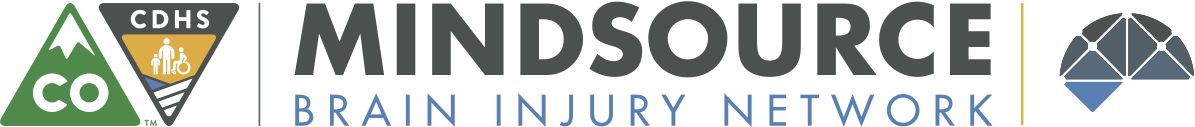 Colorado Advisory Board Meeting MinutesDate: 11/15/2018					Time: 10:30-1:30 P.M.Location:  Colorado Health Foundation Introductions Strengthen the InfrastructureAncillary AmbassadorsSeamless SupportParking Lot ItemsRecording is available at https://zoom.us/recording/play/51lqNiUk3T7IVIdRntfJ1Tmv5f78QFpQShFYKf-EYAD6iYrTrWOrYge6ESvgW3fF?continueMode=true (fast forward to the 45-minute mark)Next Meeting: Daniels Fund, 101 Monroe Street, January 17, 2019 10:30-1:30 pmNAMEPRESENTNAMEPRESENTLiz GerdemanX(Board Members)Henika, JoyXByrne, DianeXHenke, PatriciaXDungan, BrindaXHotchkiss, HeatherEngle, IanXKnauer, RusshaXEnriquez, DeniceXLevis, BillXFrench, AnnaXMartinez, MariaXFriedman, RonenX*Meier, AnneXGabella, BarbaraSnelson, KariXGenzel, BenXSpaulding, PeggyXHawley, LennyXTyler, JanetHeidenreich, SteveXWren, LouisaX*appeared by phone or video conferencing*appeared by phone or video conferencingStaffStaffGuestsGuestsFacilitator Summer GathercoleFacilitator Summer GathercoleJudy Dettmer (MINDSOURCE)Judy Dettmer (MINDSOURCE)Molly HansonMolly HansonKaren Ferrington (MINDSOURCE)Karen Ferrington (MINDSOURCE)Eric LongEric LongRegina Rodriguez (MINDSOURCE)Regina Rodriguez (MINDSOURCE)Melissa Herrera (MINDSOURCE)Melissa Herrera (MINDSOURCE)DiscussionIntroductions were made, Steve Heidenreich moved to approve minutes, Russha seconded the motion and the minutes were approved.A brief review of the last meeting, group agreements, MINDSOURCE Mission and Vision were given by Summer.  Members are expected to review materials ahead of time, attend in person/participate in all meetings when possible. Summer provided a high-level review of the needs assessment summary and solicited feedback. A review of strategic goals of other states (Hawaii, Missouri, and Iowa) was also provided to the board and documents from other states will be placed in the Advisory Board folder on Google Drive.Board members chose one of three work groups: Strengthen Infrastructure, Ancillary Ambassadors and Seamless Infrastructure. Each work group developed goals, identified a captain, a champion of person centeredness, and a note taker for all meetings. Each work group was to schedule a date and time for their first meeting to complete strategies and goals using the “Templates for Working Groups” document in the Working Groups folder in Google Drive. Notes from each group are listed in the minutes below.Regina explained to the Board that a cultural competency-focused committee will provide input and technical assistance to the three working groups.  The members of this committee (which provides oversight to broader MINDSOURCE functions and activities) will participate in each of the working groups and those three committee members are Denice, Brinda and Regina.Introductions were made, Steve Heidenreich moved to approve minutes, Russha seconded the motion and the minutes were approved.A brief review of the last meeting, group agreements, MINDSOURCE Mission and Vision were given by Summer.  Members are expected to review materials ahead of time, attend in person/participate in all meetings when possible. Summer provided a high-level review of the needs assessment summary and solicited feedback. A review of strategic goals of other states (Hawaii, Missouri, and Iowa) was also provided to the board and documents from other states will be placed in the Advisory Board folder on Google Drive.Board members chose one of three work groups: Strengthen Infrastructure, Ancillary Ambassadors and Seamless Infrastructure. Each work group developed goals, identified a captain, a champion of person centeredness, and a note taker for all meetings. Each work group was to schedule a date and time for their first meeting to complete strategies and goals using the “Templates for Working Groups” document in the Working Groups folder in Google Drive. Notes from each group are listed in the minutes below.Regina explained to the Board that a cultural competency-focused committee will provide input and technical assistance to the three working groups.  The members of this committee (which provides oversight to broader MINDSOURCE functions and activities) will participate in each of the working groups and those three committee members are Denice, Brinda and Regina.Introductions were made, Steve Heidenreich moved to approve minutes, Russha seconded the motion and the minutes were approved.A brief review of the last meeting, group agreements, MINDSOURCE Mission and Vision were given by Summer.  Members are expected to review materials ahead of time, attend in person/participate in all meetings when possible. Summer provided a high-level review of the needs assessment summary and solicited feedback. A review of strategic goals of other states (Hawaii, Missouri, and Iowa) was also provided to the board and documents from other states will be placed in the Advisory Board folder on Google Drive.Board members chose one of three work groups: Strengthen Infrastructure, Ancillary Ambassadors and Seamless Infrastructure. Each work group developed goals, identified a captain, a champion of person centeredness, and a note taker for all meetings. Each work group was to schedule a date and time for their first meeting to complete strategies and goals using the “Templates for Working Groups” document in the Working Groups folder in Google Drive. Notes from each group are listed in the minutes below.Regina explained to the Board that a cultural competency-focused committee will provide input and technical assistance to the three working groups.  The members of this committee (which provides oversight to broader MINDSOURCE functions and activities) will participate in each of the working groups and those three committee members are Denice, Brinda and Regina.Action ItemsAction ItemsPerson(s) ResponsibleDeadlineWorking groups are asked to meet twice prior to the January 7th meeting to complete strategies and goals using the  “Templates for Working Groups” document in the Working Groups folder in Google DriveWorking groups are asked to meet twice prior to the January 7th meeting to complete strategies and goals using the  “Templates for Working Groups” document in the Working Groups folder in Google DriveWorking Group Chairs (see below)January 7, 2019DiscussionCommunity Providers – well-trained to support individuals with BIStructure to Support CommunicationBest Practice InfoToolkitCommon language/definitionsFundingDiversification Community Providers – well-trained to support individuals with BIStructure to Support CommunicationBest Practice InfoToolkitCommon language/definitionsFundingDiversification Community Providers – well-trained to support individuals with BIStructure to Support CommunicationBest Practice InfoToolkitCommon language/definitionsFundingDiversification Action ItemsAction ItemsPerson(s) ResponsibleDeadline1.Captain- Steve Heidenreich                                                          (heiden216@gmail.com)2. Meeting –Tuesday, December 11th at 8am at BIAC, 1325 S. Colorado Blvd, B-3001.Captain- Steve Heidenreich                                                          (heiden216@gmail.com)2. Meeting –Tuesday, December 11th at 8am at BIAC, 1325 S. Colorado Blvd, B-300DiscussionUser-friendly with specialized (tailored) service options that are accessible and invitingShared definitions and common language (rec)Options-counseling and skills-building approach to shifting how human services are delivered to providing tools, resources and opportunities, not assessing and directing or managing livesEmployment Supports <--> ‘ supported employment’Defining deliverables – suggested changes; define options & delivery services that are customizedDiversity of need requires a dynamic system able to meet individual lives (challenges)Guiding principles & values – cultural sensitivity, person-centered meaningful lifeBaseline info from report  building, what do we do with what we have User-friendly with specialized (tailored) service options that are accessible and invitingShared definitions and common language (rec)Options-counseling and skills-building approach to shifting how human services are delivered to providing tools, resources and opportunities, not assessing and directing or managing livesEmployment Supports <--> ‘ supported employment’Defining deliverables – suggested changes; define options & delivery services that are customizedDiversity of need requires a dynamic system able to meet individual lives (challenges)Guiding principles & values – cultural sensitivity, person-centered meaningful lifeBaseline info from report  building, what do we do with what we have User-friendly with specialized (tailored) service options that are accessible and invitingShared definitions and common language (rec)Options-counseling and skills-building approach to shifting how human services are delivered to providing tools, resources and opportunities, not assessing and directing or managing livesEmployment Supports <--> ‘ supported employment’Defining deliverables – suggested changes; define options & delivery services that are customizedDiversity of need requires a dynamic system able to meet individual lives (challenges)Guiding principles & values – cultural sensitivity, person-centered meaningful lifeBaseline info from report  building, what do we do with what we have Action ItemsAction ItemsPerson(s) ResponsibleDeadline1. Captains- Kari Snelson & Patricia Henke2. Timekeeper- Karen Ferrington3. Person-Centeredness Lead: Brinda Dungan4. Meeting- Monday, December 10th at 1:30pm at CDHS, 1575 Sherman St, Denver, Conference Room 9A1. Captains- Kari Snelson & Patricia Henke2. Timekeeper- Karen Ferrington3. Person-Centeredness Lead: Brinda Dungan4. Meeting- Monday, December 10th at 1:30pm at CDHS, 1575 Sherman St, Denver, Conference Room 9ADiscussionImprove screening, do more of itImplement evidenced based care managementIdentify a coordinated system of care (ie, multi system collaboration)Offer a one stop shopData sharing among….First ThoughtsGuardianship and person centerednessSupport person to interface with the systemRanges from navigator, peer support, to guardianSocial work and OT disciplinesWhat if you don’t want a support person/navigator?Lack of knowledge on where to startEducating people about what's available, how to market BIAC?One stop shop is hard—NWDWhat about increasing knowledge at all points of entry (SSA, probation, etc)Ties into screening and debriefing after screeningWhat's in our bucket:Care management is different from case managementWhat does evidence-based care management mean?Does this exist for BI?Data sharingWhere is it being collected?What is being collected?Develop ways to collect missing dataThen plan to shareWhat does seamless support mean?Has it really ever been done in any systemCost concernsToo many organizations, points of contactCan you use institutional model as model of centralization?Diversified funding streams--isn't that the problem, lack of centralization?Shouldn't funding complications be in our bucket?Ronen provided a visual overview for the group to consider focused on better addressing brain injury during rehabilitation.  This overview will be added to the Advisory Board folder on Google Drive.Improve screening, do more of itImplement evidenced based care managementIdentify a coordinated system of care (ie, multi system collaboration)Offer a one stop shopData sharing among….First ThoughtsGuardianship and person centerednessSupport person to interface with the systemRanges from navigator, peer support, to guardianSocial work and OT disciplinesWhat if you don’t want a support person/navigator?Lack of knowledge on where to startEducating people about what's available, how to market BIAC?One stop shop is hard—NWDWhat about increasing knowledge at all points of entry (SSA, probation, etc)Ties into screening and debriefing after screeningWhat's in our bucket:Care management is different from case managementWhat does evidence-based care management mean?Does this exist for BI?Data sharingWhere is it being collected?What is being collected?Develop ways to collect missing dataThen plan to shareWhat does seamless support mean?Has it really ever been done in any systemCost concernsToo many organizations, points of contactCan you use institutional model as model of centralization?Diversified funding streams--isn't that the problem, lack of centralization?Shouldn't funding complications be in our bucket?Ronen provided a visual overview for the group to consider focused on better addressing brain injury during rehabilitation.  This overview will be added to the Advisory Board folder on Google Drive.Improve screening, do more of itImplement evidenced based care managementIdentify a coordinated system of care (ie, multi system collaboration)Offer a one stop shopData sharing among….First ThoughtsGuardianship and person centerednessSupport person to interface with the systemRanges from navigator, peer support, to guardianSocial work and OT disciplinesWhat if you don’t want a support person/navigator?Lack of knowledge on where to startEducating people about what's available, how to market BIAC?One stop shop is hard—NWDWhat about increasing knowledge at all points of entry (SSA, probation, etc)Ties into screening and debriefing after screeningWhat's in our bucket:Care management is different from case managementWhat does evidence-based care management mean?Does this exist for BI?Data sharingWhere is it being collected?What is being collected?Develop ways to collect missing dataThen plan to shareWhat does seamless support mean?Has it really ever been done in any systemCost concernsToo many organizations, points of contactCan you use institutional model as model of centralization?Diversified funding streams--isn't that the problem, lack of centralization?Shouldn't funding complications be in our bucket?Ronen provided a visual overview for the group to consider focused on better addressing brain injury during rehabilitation.  This overview will be added to the Advisory Board folder on Google Drive.Action ItemsAction ItemsPerson(s) ResponsibleDeadline1. Captain- Bill Levis (billlevis@yahoo.com), family member4. Timekeeper- Anna French5.  Person centeredness Lead- Judy Dettmer6. Facilitator- Russha Knauer 7. Next Meeting- Friday, January 4, from 1pm - 4pm at Ralph L Carr Justice Center 1300 Broadway Denver, CO 80203.1. Captain- Bill Levis (billlevis@yahoo.com), family member4. Timekeeper- Anna French5.  Person centeredness Lead- Judy Dettmer6. Facilitator- Russha Knauer 7. Next Meeting- Friday, January 4, from 1pm - 4pm at Ralph L Carr Justice Center 1300 Broadway Denver, CO 80203.DiscussionFundraisingFundraisingFundraisingAction ItemsAction ItemsPerson(s) ResponsibleDeadline